FURQAN 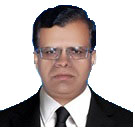 Email:   furqan-396688@2freemail.com Visit visa validity: 1st March 2020CAREER SUMMAYResourceful accounting professional with 10 years of experience in financial planning/analysis, management of cash, other tangible assets and designing efficient quality control procedures and maintaining sound internal controls. Excellent track record of External/Internal audit preparation and reporting. Detail oriented accountant effectively maintaining accurate accounting information for large-scale financial organizations. Solid track record of being part of/leading financial teams to manage diverse financial functions, tax management including VAT and financial reporting.CAREER PROFILE/KEY SKILLSRegulatory Compliance(IAS, IFRS & other)		Meeting deadlines for all tasksFinancial analysis(statement preparation/review)	Book keepingFinancial Planning				Day to day accounting updatesProject Accounting				Tax accounting specialization (Avoidance)Asset Management				Expertise in accounting software (ERP)Cash Management (Collections, Flow & analysis)	Accounts/Bank reconciliation specialistAccount Payable/Receivables			Tax law understandings/ApplicationsCorporate tax					Monthly payroll	accounting				VAT Accounting (Input/output/filing return)		General ledger accounting	Internal control					Cash/Bank handling with 100% AccuracyLetter of Credit (LC opening to maturity)		Quick Book + Tally (Latest version) + Peach TreeLiability Management				MS ExcelOperating Budget (preparation/review/comparison)	Invoices (input +output) coding / CheckingOperational Audit (with approved parameters)	Expense tracking	PROFESSIONAL WORK EXPERIENCEOrganization: A leading and well known Hospital in Asia likewise  Rashid Hospital in Dubai UAE.Designation: Sr. AccountantTenure : from April 2012 to December 2019Responsibilities:Handled day-end, month-end and year-end finances by merging and reporting fixed asset and other data.Partnered with auditors to prepare yearly audits and ensure compliance with government tax guidelines.Created quarterly, semi-annually and annually budget worth over PKR1000 Million for 20 different departments.Reviewed Budget, including capital appropriations and communicated findings to senior management.Implemented use of accounting software to enter project and other data, analyze and track budgets, evaluate project cost and monitor performance trend.Reviewed documents and accounts for discrepancies and resolved variances further reported to OPEX and CAPEX of the respective department.Reconciled Petty Cash, Bank and other GL Accounts and created documents for monthly closure procedures.Supported monthly closing activities, including preparing journal entries and reconciliation.Ensured the compliance of Accounting Policies procedures.Maintained Accounting Control by establishing and recommending Policies and procedures.Prepared staff payroll (with the adjustments of leave with/without pay, overtime, deductions of advance etc)Completed monthly payroll and maintained employee record.Secured financial information by completing data base back up on daily basis.Calculated tax owed, prepared and submitted returns and upheld compliance with all applicable laws.Wrote financial statements and consolidations after reconciling general ledger accounts inaccordance with IAS and IFRS as well as country regulations.Achievements:Introduced and implemented control procedures.Decreased Invoicing and receivable cycle times by streamlining billing systems.Generated and implemented internal audit parameters.Appointed as Junior Accountant but after 1 year promoted to Sr. Accountant.Organization: Muller and Phipps Pakistan Pvt LtdThe Largest Distribution Multinational Company in the World having branches in 49 countries including UAEDesignation  : Depot AccountantTenure           : (from February 2008 to April 2012)Maintained and processed invoices, deposits and money logs.Updated input/output VAT Account for the VAT calculations and filling return.Compiled general leger entries on short schedule with 100% accuracy.Completed daily cash functions like account tracking payroll and wages allocations, budgeting and all type of cash and banking reconciliation with 100% accuracy.Liaison with external and internal Auditor.Completed daily accounting tasks including tracking funds, preparing deposits and reconciling with removing discrepancies.Prepared documents, report and presentations for executives and board members SND (Sales n Distribution – ERP System) programme. Created staff expense and reimbursement tracker, resulting in suitable cost.Used software to prepare consolidated reports.Cooperated with senior leaders to create operating budget and initiate financial planning.Accurately documented all cash, credit, fixed asset, accrued expenses and line of credit transaction.Reviewed and processed client payments including electronic payment and check deposits.Generated and submitted invoices based upon established accounts receivables schedule and terms.Trained new employees on accounting principles and company procedures.Achievements:Strengthened financial management process to bring error to near-zero in reporting, payroll administration and general book keeping.Identified risks associated with projects and facilitated account closing procedures.Investigated and resolved variances in digital and physical record to promote record integrity.ACCADEMIC QUALIFICATIONSEMINAR/WORK SHOP/TRAINNING/LECTURESGuest Speaker at Mohammad Ali Jinnah University (MAJU) to address practical knowledge and current practices prevailing in Pakistan Tax System in the year 2012 and 2013Sat in work shop on‘Supply Chain Management’ in Pakistan Institute of Management in April 2008.Attended career Development Seminar with zeal and devotion on INTERNATIONAL BUSINESS ENVIROMNET AND CHALLENGES held at Sheraton Hotel Karachi by Florida Green University in the year 2000.CERTIFICATION/ADDITIONAL SKILLSComputerized Accounting Soft wares		MSOfficeApplications (All versions esp. MS word n Excel)Fox pro based					MS Excel (Formulae, Connecting sheets, presentation w.r.t analysis)V/B based					MS AccessOracle based					MS WordPeach Tree					MS Power PointQuick Books Tally + Peach tree + Quick Book Certificate of Proficiency in ‘Computerized Accountancy’ awarded by Karachi Accountant Club in year 2001.PERSONAL INFORMATIONNationality 		: PakistanMarital Status		: MarriedDEGREE/CERTIFICATIONEXAMINING BODY:YEARMasters of Business Administration(Finance)Florida Green University2000Bachelor of CommerceUniversity of Karachi 1994